O B E C   V R A N O V Á   L H O T A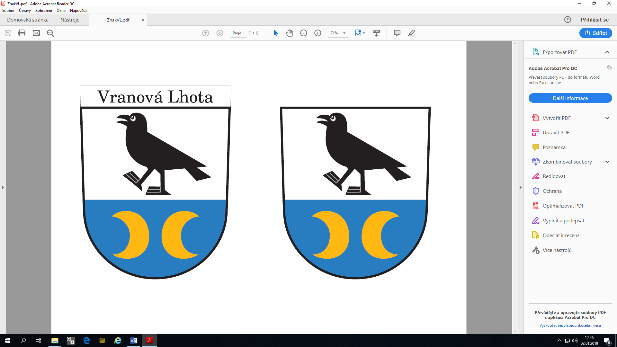 Vranová Lhota 61,  571 01  Moravská TřebováIČ: 002 77 584	Stanovení minimálního počtu členů okrskové volební komisepro volby do Evropského parlamentu konané dne  6. června 2009V souladu s ustanovením § 16 písm. c) zákona č. 62/2003 Sb., o volbách do Evropského parlamentu a o změně některých zákonů, s t a n o v u j iminimální počet členů okrskové volební komise pro volby do Evropského parlamentu konané ve dnech 24. a 25. května 2019 v obci Vranová Lhotave volebním okrsku č. 1 v počtu 5 členů.	.	.Ve Vranové Lhotě dne 25.03. 2019																													                                                      ………………………………									    Vychodilová Marie                                                                                                      starostka obce